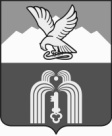 30 января 2017 года                               № 7                                        г. ПятигорскВ связи с перепадами ночного и дневного температурных режимов, установившихся на территории города Пятигорска и в целях предотвращения негативных последствий, вызванных образованием гололедицы на улицах города, наледей и сосулек на крышах зданий и сооружений, –ТРЕБУЮ:Руководителям предприятий, учреждений, организаций независимо от форм собственности, товариществам собственников жилья и управляющим компаниям жилищным фондом на подведомственных территориях:Производить регулярный осмотр и  уборку снега, наледей, сосулек с крыш зданий.Перед сбросом снега проводить охранные мероприятия, обеспечивающие безопасность прохода жителей и движения пешеходов.Своевременно принимать меры по ликвидации гололедных явлений на тротуарах и пешеходных дорожках, опасные участки ограждать лентами и табличками с предупредительными надписями.В случае необходимости, заключить договора со специальными организациями, осуществляющими очистку крыш от снега и льда, имеющими разрешения на данный вид работы.Начальнику МКУ «Управление по делам территорий г.Пятигорска» Дворникову В.Ю.:Усилить контроль за производством работ по уборке снега и наледей, состоянием городской дорожной сети. Особое внимание уделить улицам с повышенной интенсивностью движения транспорта, пешеходным зонам и переходам, путепроводам.Производить регулярный осмотр и принимать меры для уборки снега, наледей, сосулек с крыш зданий, путепроводов.Перед сбросом снега осуществлять мероприятия, обеспечивающие безопасность прохода жителей и движения пешеходов.Своевременно принимать меры по ликвидации гололедных явлений на тротуарах и пешеходных дорожках, опасные участки ограждать лентами и табличками с предупредительными надписями. Организовать обследование системы ливневых канализаций на территории города с целью выявления наиболее проблемных участков, для принятия необходимых мер по ее восстановлению.В случае необходимости заключать договора со специальными организациями, осуществляющими очистку крыш от снега и льда, имеющими разрешения на данный вид работ.Усилить контроль за состоянием городской дорожной сети для своевременного реагирования на ухудшение обстановки.Совместно с ОГИБДД ОМВД по городу Пятигорску и МУП «Спецавтохозяйство» реализовать меры по предупреждению чрезвычайных и аварийных ситуаций на городских автомобильных дорогах.Заведующему контрольно-инспекционного отдела МУ «Управление архитектуры, строительства и ЖКХ администрации города Пятигорска» Фоменко С.П.:Организовать проверочные мероприятия по контролю за соблюдением Правил благоустройства и санитарного содержания на территории муниципального образования города Пятигорска (уборка территорий в зимний период), принятых Решением Думы г.Пятигорска от 22.02.2012 г., в соответствии с Постановлением Губернатора СК от 06.03.1998 г. №128 «Об утверждении примерных правил благоустройства и обеспечения чистоты и порядка в населенных пунктах  Ставропольского края».При уклонении собственников от выполнения Правил благоустройства и санитарного содержания на территории муниципального образования города Пятигорска принимать меры административного воздействия, а в случае необходимости передавать материалы в правоохранительные органы. Начальнику ЕДДС г.Пятигорска Кривченко В.А. довести настоящее распоряжение до исполнителей. О доведении доложить в КПЛ ЧС и ОПБ города через Управление общественной безопасности администрации.Контроль исполнения требований настоящего распоряжения оставляю за собой.Распоряжение опубликовать на официальном сайте администрации города Пятигорска.Распоряжение вступает в силу с момента его подписания.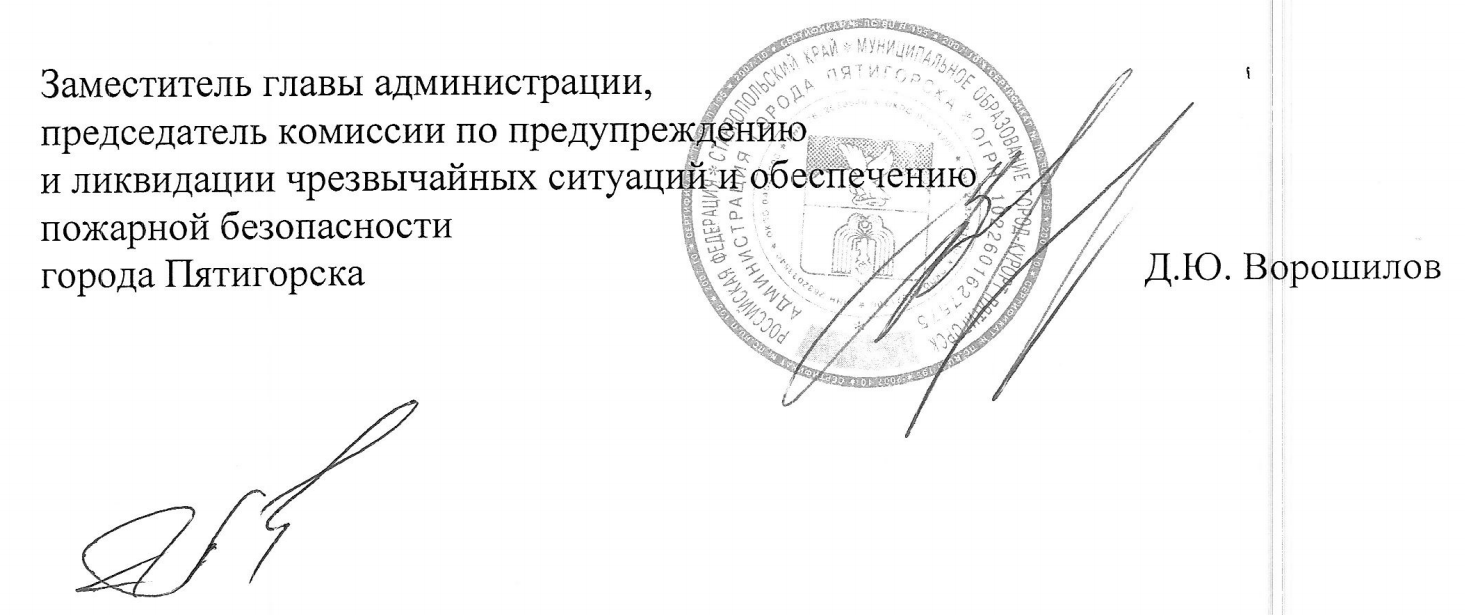 